 Etika ProfesiOleh : Deasy Permatasari, S.Si., MT(Digunakan di lingkungan sendiri, sebagai buku ajar mata kuliah Etika Profesi)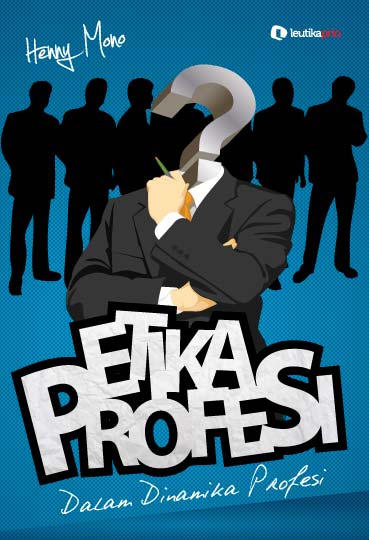 Fakultas Teknik dan Ilmu KomputerProgram Studi Manajemen Informatika Universitas Komputer IndonesiaSilabus Minggu Ke 1 : Pengenalan Matakuliah Etika ProfesiMinggu Ke 2 : Pengertian profesi dan profesiponal-profesionalismeMinggu Ke 3 : Etika profesi dan kode etik profesiMinggu Ke 4 : Standar kopetensi dan sertifikasi profesi Minggu Ke 5 : Budaya kerjaMinggu Ke 6 : Faktor yang berperan dalam mengembangkan profesionalismeMinggu Ke 7 : Profesi di bidang teknologi informatikaMinggu Ke 8 : UTSMinggu Ke 9 : Kode etik di bidang ITMinggu Ke 10 : Hak atas kekayaan intelektualitas (HAKI)Minggu Ke 11 : Perlindungan hak konsumen dan etika hubungan produsen dengan konsumenMinggu Ke 12 : Bisnis & etikaMinggu Ke 13 : Tantangan penerapan etika bisnis bidang teknologi informatika & industri kreatifMinggu Ke 14 : Wawasan tugas & tanggung jawab dan Visi-MisiMinggu Ke 15 : Cyber etisMinggu ke 16 : UAS Materi PerkuliahanPertemuan KeduaProfesi 

Berikut ini adalah pengertian dan definisi profesi:

# SCHEIN, E.H (1962) 
Profesi adalah suatu kumpulan atau set pekerjaan yang membangun suatu set norma yang sangat khusus yang berasal dari perannya yang khusus di masyarakat

# HUGHES, E.C (1963) 
Perofesi menyatakan bahwa ia mengetahui lebih baik dari kliennya tentang apa yang diderita atau terjadi pada kliennya

# DANIEL BELL (1973) 
Profesi adalah aktivitas intelektual yang dipelajari termasuk pelatihan yang diselenggarakan secara formal ataupun tidak formal dan memperoleh sertifikat yang dikeluarkan oleh sekelompok / badan yang bertanggung jawab pada keilmuan tersebut dalam melayani masyarakat, menggunakan etika layanan profesi dengan mengimplikasikan kompetensi mencetuskan ide, kewenangan ketrampilan teknis dan moral serta bahwa perawat mengasumsikan adanya tingkatan dalam masyarakat

# PAUL F. COMENISCH (1983) 
Profesi adalah "komunitas moral" yang memiliki cita-cita dan nilai bersama

# KAMUS BESAR BAHASA INDONESIA
Profesi adalah bidang pekerjaan yang dilandasi pendidikan keahlian (ketrampilan, kejuruan, dan sebagainya) tertentu

# K. BERTENS 
Profesi adalah suatu moral community (masyarakat moral) yang memiliki cita-cita dan nilai-nilai bersama

# SITI NAFSIAH 
Profesi adalah suatu pekerjaan yang dikerjakan sebagai sarana untuk mencari nafkah hidup sekaligus sebagai sarana untuk mengabdi kepada kepentingan orang lain (orang banyak) yang harus diiringi pula dengan keahlian, ketrampilan, profesionalisme, dan tanggung jawab

# DONI KOESOEMA A 
Profesi merupakan pekerjaan, dapat juga berwujud sebagai jabatan di dalam suatu hierarki birokrasi, yang menuntut keahlian tertentu serta memiliki etika khusus untuk jabatan tersebut serta pelayananbaku terhadap masyarakat

Dapat disimpulkan:
Profesi merupakan suatu jabatan atau pekerjaan yang menuntut keahlian atau keterampilan dari pelakunya. Biasanya sebutan “profesi” selalu dikaitkan dengan pekerjaan atau jabatan yang dipegang oleh seseorang, akan tetapi tidak semua pekerjaan atau jabatan dapat disebut profesi karena profesi menuntut keahlian para pemangkunya. Hal ini mengandung arti bahwa suatu pekerjaan atau jabatan yang disebut profesi tidak dapat dipegang oleh sembarang orang, akan tetepi memerlukan suatu persiapan melelui pendidikan dan pelatihan yang dikembangkan khusus untuk itu.
Pekerjaan tidak sama dengan profesi. Istilah yang mudah dimengerti oleh masyarakat awam adalah: sebuah profesi sudah pasti menjadi sebuah pekerjaan, namun sebuah pekerjaan belum tentu menjadi sebuah profesi. Profesi memiliki mekanisme serta aturan yang harus dipenuhi sebagai suatu ketentuan, sedangkan kebalikannya, pekerjaan tidak memiliki aturan yang rumit seperti itu. Hal inilah yang harus diluruskan di masyarakat, karena hampir semua orang menganggap bahwa pekerjaan dan profesi adalah sama.Profesional

Berikut ini adalah pengertian dan definisi profesional

# KUSNANTO 
Profesional adalah seseorang yang memiliki kompetensi dala suatu pekerjaan tertentu

# KAMUS BESAR BAHASA INDONESIA 
Profesional bersangkutan dengan profesi yang memerlukan kepandaian khusus untuk menjalankannya

# DARYL KOEHN
Profesional adalah orang yang memberikan pelayanan kepada klien

# AHOLIAB WATLOLY
Profesional adalah orang yang berdisiplin dan menjadi "kerasan" dalam pekerjaannya

# OERIP S. POERWOPOESPITO
Profesional merupakan sikap yang mengacu pada peningkatan kualitas profesi

# LISA ANGGRAENY
Profesional merupakan suatu tuntutan bagi seseorang yang sedang mengemban amanahnya agar mendapatkan proses dan hasil yang optimal

# BUDY PURNAWANTO
Profesional merupakan bagian dari proses, fokus kepada output, dan berorientasi ke customer

# HARY SUWANDA
Profesional adalah seorang yang benar-benar ahli di bidangnya dan mengandalkan keahliannya tersebut sebagai mata pencahariannya

# A. PRASETYANTOKO
Profesional adalah elemen individuao yang meletak dalam rangkaian besar mesin kapitalisme

# TANRI ABENG (2002)
Seorang profesional harus mampu menguasai ilmu pengetahuannya secara mendalam, mampu melakukan kerativitas dan inovasi atas bidang yang digelutinya serta harus selalu berfikir positif dengan menjunjung tinggi etika dan integritas profesi

Dapat Disimpulkan:
Untuk mencapai sukses dalam bekerja, seseorang harus mampu bersikap profesional. Profesional tidak hanya berarti ahli saja. Namun selain memiliki keahlian juga harus bekerja pada bidang yang sesuai dengan keahlian yang dimilikinya tersebut. Seorang profesional tidak akan pernah berhenti menekuni bidang keahlian yang dimiliki. Selain itu, seorang profesional juga harus selalu melakukan inovasi serta mengembangkan kemampuan yang dimiliki supaya mampu bersaing untuk tetap menjadi yang terbaik di bidangnya.Profesionalisme 

Berikut ini adalah pengertian dan definisi profesionalisme:

# KIKI SYAHNARKI
Profesionalisme merupakan "roh" yang menggerakkan, mendorong, mendinamisasi dan membentengi TNO dari tendensi penyimpangan serta penyalahgunaannya baik secara internal maupun eksternal

# DONI KOESOEMA A 
Profesionalisme merupakan salah satu cara bagi guru untuk merealisasikan keberadaan dirinya sebagai pendidik karakter

# ONNY S. PRIJONO 
Profesionalisme merupakan kemampuan untuk memasuki ajang kompetisi sebagai antisipasi menghadapi globalisasi

# PAMUDJI, 1985 
Profesionalisme memiliki arti lapangan kerja tertentu yang diduduki oleh orang - orang yang memiliki kemampuan tertentu pula

# KORTEN & ALFONSO, 1981 
Yang dimaksud dengan profesionalisme adalah kecocokan (fitness) antara kemampuan yang dimiliki oleh birokrasi (bureaucratic-competence) dengan kebutuhan tugas (ask - requirement)

# AHMAD BAHAR 
Profesionalisme merupakan usaha suatu kelompok masyarakat untuk memperoleh pengawasan atas sumber daya yang berhubungan dengan suatu bidang pekerjaan

# AHOLIAB WATLOLY 
Profesionalisme adalah sikap seorang "profesional" atau "profi"

# ABD. RAHIM ABD. RASHID 
Profesionalisme merupakan satu aspek penting dalam meningkatkan integriti sumber daya manusia

# AHMAN SUTARDI & ENDANG BUDIASIH
Profesionalisme adalah wujud dari upaya optimal yang dilakukan untuk memenuhi apa-apa yang telah diucapkan, dengan cara yang tidak merugikan pihak-pihak lain, sehingga tindakannya bisa diterima oleh semua unsur yang terkait

Dapat disimpulkan: 
Profesionalisme merupakan komitmen para anggota suatu profesi untuk meningkatkan kemampuannya secara terus menerus. “Profesionalisme” adalah sebutan yang mengacu kepada sikap mental dalam bentuk komitmen dari para anggota suatu profesi untuk senantiasa mewujudkan dan meningkatkan kualitas profesionalnya.
alam bekerja, setiap manusia dituntut untuk bisa memiliki profesionalisme karena di dalam profesionalisme tersebut terkandung kepiawaian atau keahlian dalam mengoptimalkan ilmu pengetahuan, skill, waktu, tenaga, sember daya, serta sebuah strategi pencapaian yang bisa memuaskan semua bagian/elemen. Profesionalisme juga bisa merupakan perpaduan antara kompetensi dan karakter yang menunjukkan adanya tanggung jawab moral.Profesionalitas 

Dapat disimpulkan:
Profesionalitas merupakan sikap para anggota profesi benar2 menguasai, sungguh2 kepada profesinya. “Profesionalitas” adalah sutu sebutan terhadap kualitas sikap para anggota suatu profesi terhadap profesinya serta derajat pengetahuan dan keahlian yang mereka miliki untuk dapat melakukan tugas-tugasnyaProfesionalisasi 

Beberapa Pengertian profesionalisasi:
Dari segi bahasa: Profesionalisasi berasal dari kata professionalization yang berarti kemampuan profesional.
Dedi Supriadi (1998) mengartikan profesionalisasi sebagai pendidikan prajabatan dan/atau dalam jabatan. Proses pendidikan dan latihan ini biasanya lama dan intensif.
Menurut Eric Hoyle (1980) konsep profesionalisasi mencakup dua dimensi yaitu : …..the improvement of status and the improvement of practice”. Peningkatan status dan peningkatan pelatihan.
Dapat disimpulkan:
“Profesionalisasi” adalah sutu proses menuju kepada perwujudan dan peningkatan profesi dalam mencapai suatu kriteria yang sesuai dengan standar yang telah ditetapkan. Profesionalisasi adalah proses atau perjalanan waktu yang membuat seseorang atau kelompok orang menjadi profesional.http://www.andreanperdana.com/2013/03/pengertian-profesi-profesional.html